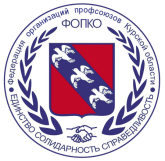 СОЮЗ «ФЕДЕРАЦИЯ ОРГАНИЗАЦИЙ ПРОФСОЮЗОВ 
КУРСКОЙ ОБЛАСТИ»Председателямчленских организаций Федерации(по списку)12-15 сентября 2019 года на базе ООО «Спортивно-оздоровительный центр имени В.Терешковой» (г.Курск, парк Солянка, 16) состоится II этап Фестиваля работающей молодежи «Юность 2019».Приглашаем Вас и коллективы организаций Вашей отрасли принять участие в данном мероприятии.Заявки на участие в фестивале принимаются не позднее 9 сентября т.г.Подробная информация о проведении Фестиваля, размещена на сайтах Федерации профсоюзов Курской области, kdmt46.ru, mokva46.ru, активный-город.рф.Контакты Оргкомитета: 305000, г. Курск, ул. Ленина, 15, к.343, 
e-mail: evdemidov@bk.ru, (тел./факс) 8-906-692-30-30; 8-910-312-21-10.Председатель Федерации						      А.И. ЛазаревРогожина А.А., 54-87-87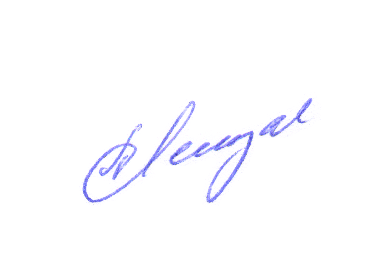 305001, г. Курск, ул. Дзержинского, д.53E-mail:  fpoko@mail.ruWeb-сайт:  www.profkursk.ruТел./факс (4712) 54-87-87№на №от